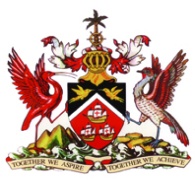 STATEMENTDELIVERED BYH.E. MAKEDA ANTOINE-CAMBRIDGEAMBASSADOR, PERMANENT REPRESENTATIVEPERMANENT MISSION OF THE REPUBLIC OF TRINIDAD AND TOBAGO TO THE OFFICE OF THE UNITED NATIONS, GENEVA AT THE THIRD CYCLE OF THE UNIVERSAL PERIODIC REVIEW OF CHILE32nd SESSION OF THE WORKING GROUP ON THE UNIVERSAL PERIODIC REVIEW*****Palais des Nations, Geneva22nd January 2019 Trinidad and Tobago thanks the Chilean delegation for the presentation of its third cycle report. Trinidad and Tobago recommends that Chile:Continue to improve equal access to education and strengthen quality learning particularly in rural areas; andContinue work towards adopting the bill on the comprehensive protection of children’s rights and the bill on the right of women to a life free of violence. We take note of the progress made since the last review inclusive of the creation of the first national human rights plan, the elaboration of the national compact for children and the ratification of the Kampala amendments to the Rome Statute of the International Criminal Court (ICC). We also acknowledge the actions taken to address our recommendations in the last review. We take note of the establishment of the Ministry of Women’s Affairs and Gender Equity, electoral quotas and the gender equity agenda; efforts to address interculturalism in the school system, inequities in health and the socioeconomic development of indigenous peoples; as well as the adoption of legislation and/or policies to address the rights of persons with disabilities.  Trinidad and Tobago further takes this opportunity to extend its best wishes for a successful review. I thank you.